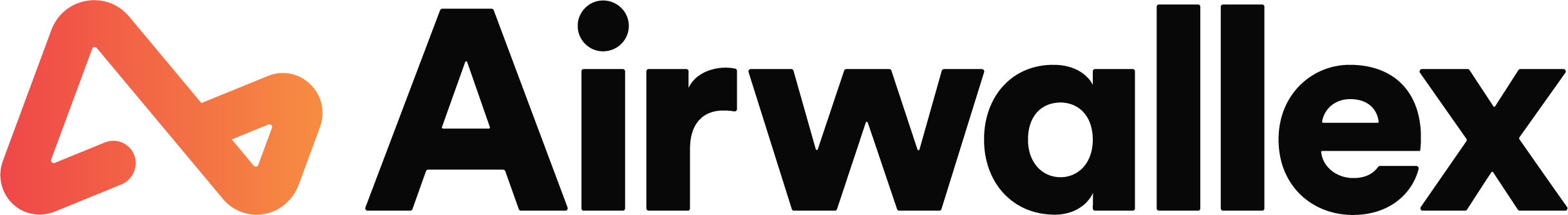 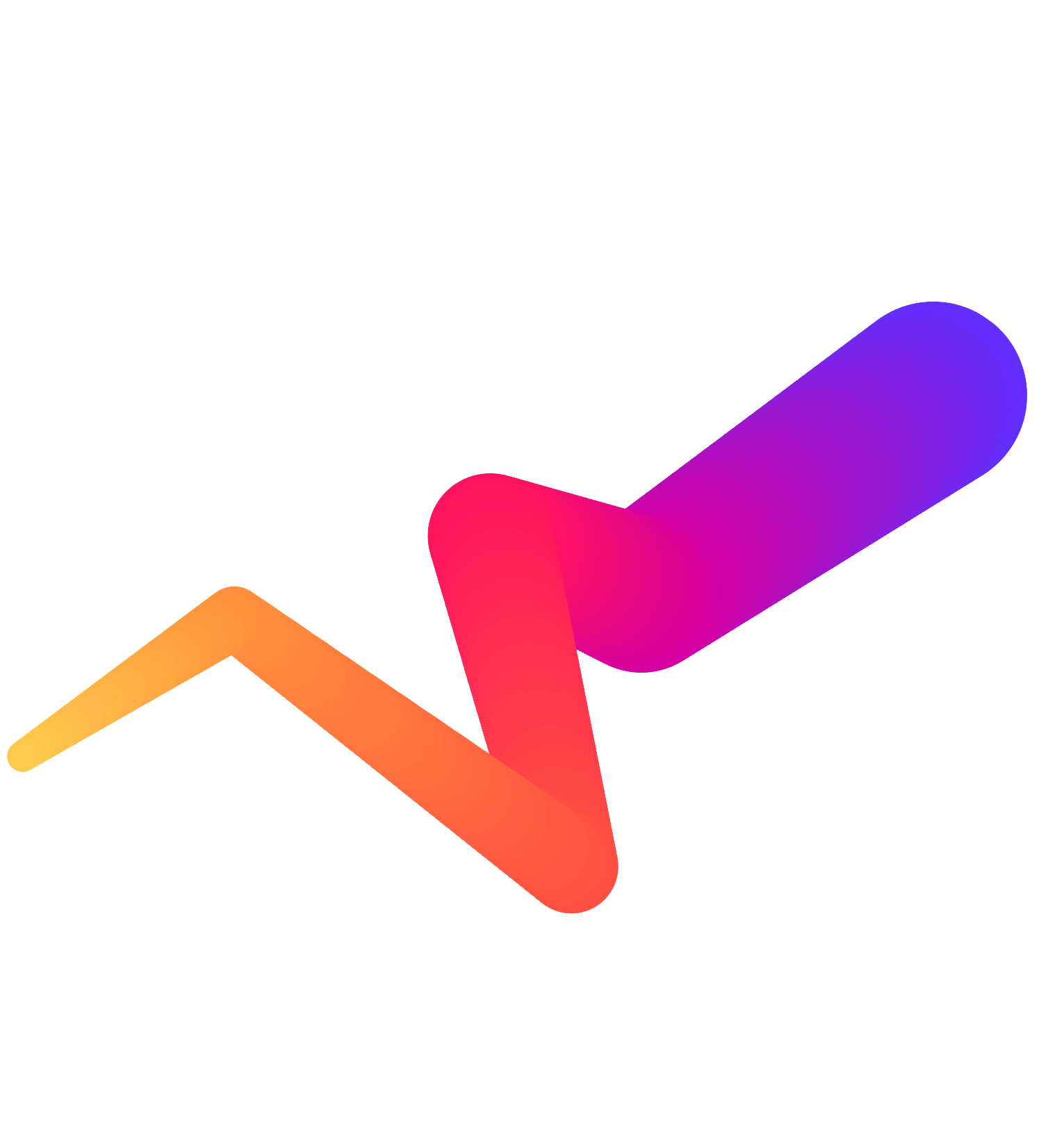 Family Trust Investment Purposes OnboardingAppendix A: Family Trust Onboarding Questionnaire A RefRequired InformationResponse1Basic Information1.1Legal Name of Entity1.2Settled Sum of Trust1.3What are the names of the beneficiaries of the trust?1.4What is the total value of assets held by the trust?1.5Does the trust hold an Australian Financial Services License (AFSL)?1.6Do you have a Family Trust Election (FTE) in place or intend to put one in place for this financial year? If not, does the trust operate for the benefit of anyone outside of the family group? The family group includes anyone who is the family of the a named beneficiary above (or test individual in the case of an FTE being in place), including all of the following (if applicable):any parent, grandparent, brother or sister of the specified individual or the specified individual's spouseany nephew, niece or child of the specified individual or the specified individual's spouseany lineal descendant of a nephew, niece or child referred to in point 2the spouse of the specified individual or of anyone who is a member of the specified individual's family because of points 1, 2 and 3.ATO guidance here can be used to help determine if an individual is a part of the family group. 1.7If no to 1.6, do you declare that the trust is for the benefit of the family group only?1.8Are you required to be regulated as an investment company/trust?1.9Please explain in detail how you intend to use Airwallex?2Understanding Your Business2.1What are your main investment activities? Please list key investment categories (e.g. property, shares, currency)2.2a) Do you invest in cryptocurrency? If so, is this through a registered digital currency exchange?b) Is cryptocurrency your sole investment asset class? 2.3Do you participate in FX speculation or commodities trading?2.4What are the countries you currently hold investments in or plan to hold investments in? 2.5Do you have any customers, or provide any products / services to the general public?2.6What is the source of funds for your investments?2.7Can you provide the average transaction size in AUD and number of transactions of your trust in a month?3.Please provide copies of the below documents 3.13 months’ worth of recent bank statements (within the last 6 months)Financial Statements (from within the last year)Supporting documentation for prior investments (e.g. share certificate, subscription agreement, investment activity statements for prior investment)If not available, please provide reasonsCompleted by:                    Approved by Company Director: Designation:           Designation:           Signature:  Date:      Signature:        Date: